L’énigme du jour :Je lance une balle de tennis du haut d’une tour de 50 mètres. Elle rebondit de la moitié de sa chute à chaque fois. Au bout de combien de rebonds rebondira-t-elle moins haut que mon copain au sol qui mesure 1m 50 ?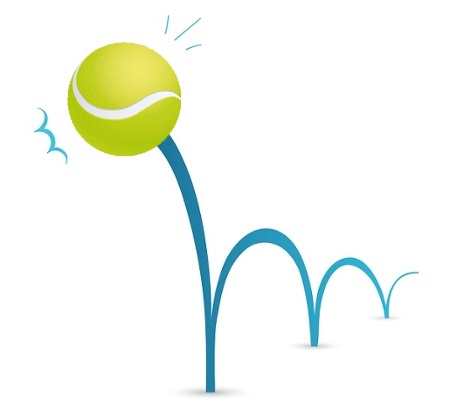 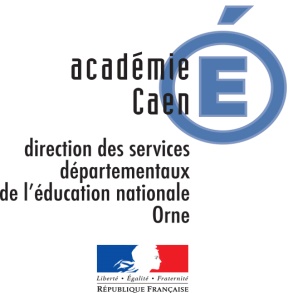 La balle au bondCycle 3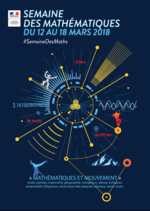 